Name _______________________________________________Learning SurveyHow do you learn best?How do you prefer to do your work?How are you most comfortable sharing what you know?What kinds of things help you learn?What do you need to be successful in the classroom?Is there anything else you want to tell me about the kind of learner you are?  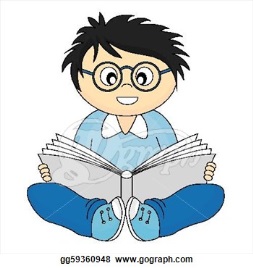 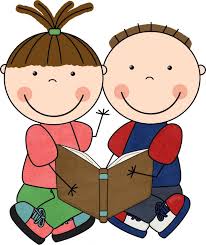 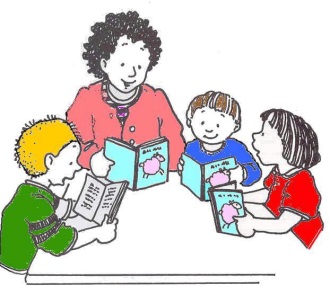 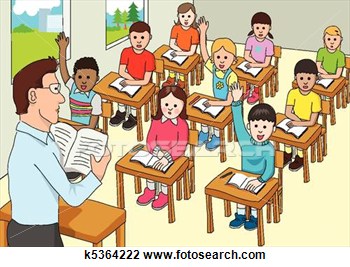 By myselfWith a partnerIn a small groupIn a big groupOther:Other:Other:Other:By myselfWith a partnerIn a small groupIn a big groupOther:Other:Other:Other: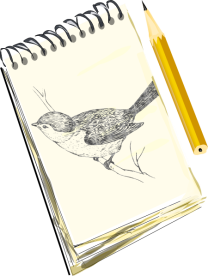 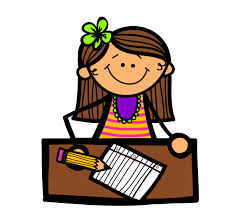 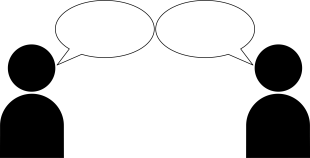 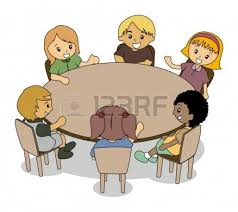 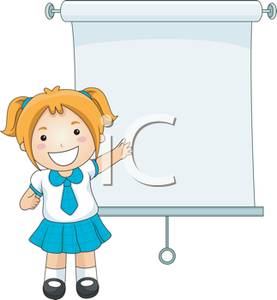 Drawing it outWriting it outTelling someone elseTelling a small groupSharing with the entire classOther:Other:Other:Other:Other: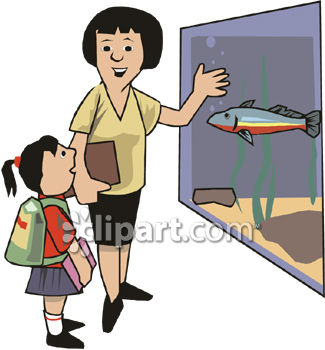 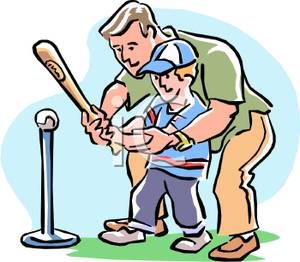 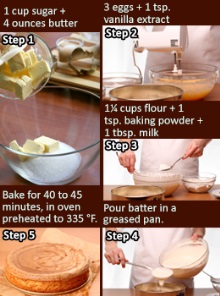 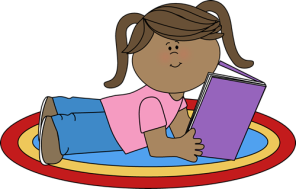 Someone explaining it to meSomeone showing mePicturesReading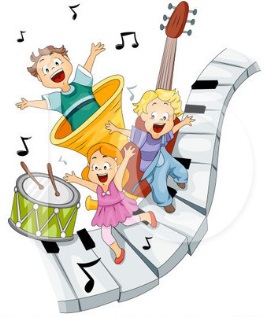 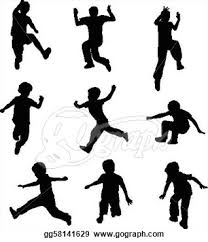 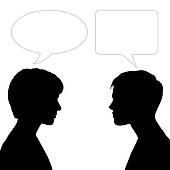 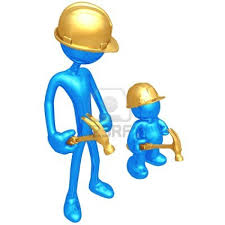 Music Moving aroundTalking about itBeing able to touch and try something 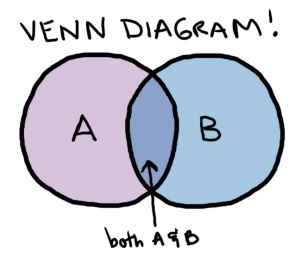 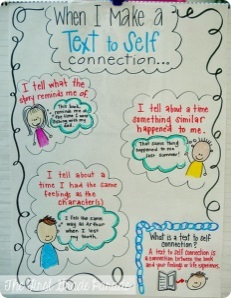 DiagramsChartsOther:Other:Other:Other: